							JOB DESCRIPTION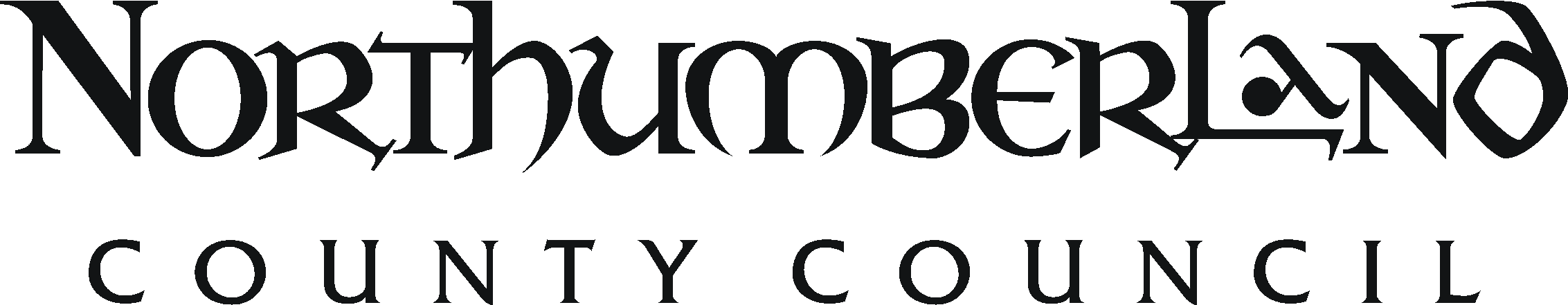 	PERSON SPECIFICATION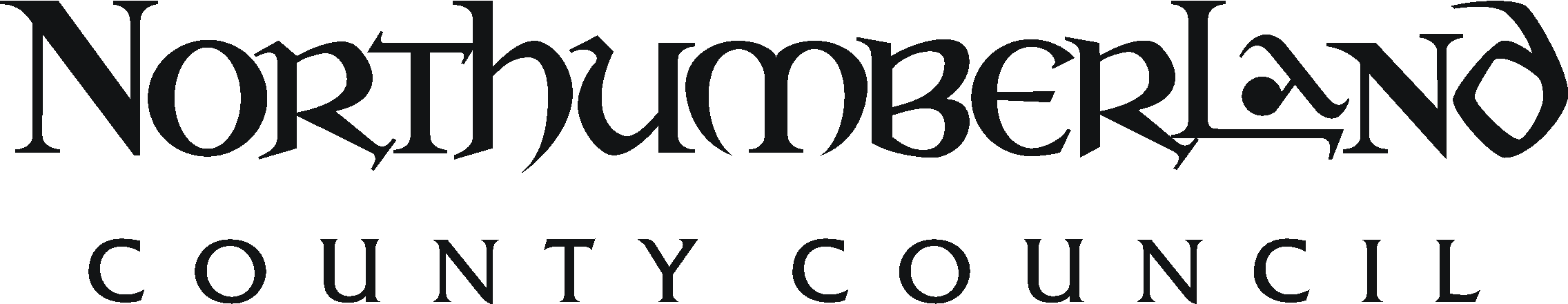 Key to assessment methods; (a) application form, (i) interview, (r) references, (t) ability tests (q) personality questionnaire (g) assessed group work, (p) presentation, (o) others e.g. case studies/visitsPost Title: Policy Officer (Employability)Post Title: Policy Officer (Employability)Post Title: Policy Officer (Employability)Service: Economic and Inclusion Policy Team               Economy & Regeneration Service               Place DirectorateService: Economic and Inclusion Policy Team               Economy & Regeneration Service               Place DirectorateOffice UseGrade:  Band 8Grade:  Band 8Grade:  Band 8Workplace:  County Hall, Morpeth and other locations across Northumberland in accordance with the Agile Working PolicyWorkplace:  County Hall, Morpeth and other locations across Northumberland in accordance with the Agile Working PolicyJE ref: 3409Responsible to: Senior Policy Officer (Employability)Responsible to: Senior Policy Officer (Employability)Responsible to: Senior Policy Officer (Employability)Date: July 2015          Updated 16.5.18Manager Lever:JE ref: 3409Job Purpose:  To be responsible for developing and implementing the strategic policy and statutory requirements associated with delivering the objectives of the Economic Strategy and the Council’s Corporate PlanJob Purpose:  To be responsible for developing and implementing the strategic policy and statutory requirements associated with delivering the objectives of the Economic Strategy and the Council’s Corporate PlanJob Purpose:  To be responsible for developing and implementing the strategic policy and statutory requirements associated with delivering the objectives of the Economic Strategy and the Council’s Corporate PlanJob Purpose:  To be responsible for developing and implementing the strategic policy and statutory requirements associated with delivering the objectives of the Economic Strategy and the Council’s Corporate PlanJob Purpose:  To be responsible for developing and implementing the strategic policy and statutory requirements associated with delivering the objectives of the Economic Strategy and the Council’s Corporate PlanJob Purpose:  To be responsible for developing and implementing the strategic policy and statutory requirements associated with delivering the objectives of the Economic Strategy and the Council’s Corporate PlanResourcesStaffSupervise research and support staffSupervise research and support staffSupervise research and support staffSupervise research and support staffFinanceFinanceContribute to the efficient and effective running of the team, including the financial management of specific projectsContribute to the efficient and effective running of the team, including the financial management of specific projectsContribute to the efficient and effective running of the team, including the financial management of specific projectsContribute to the efficient and effective running of the team, including the financial management of specific projectsPhysicalPhysicalDesign, maintain and operate key corporate policy and research systemsDesign, maintain and operate key corporate policy and research systemsDesign, maintain and operate key corporate policy and research systemsDesign, maintain and operate key corporate policy and research systemsClientsClientsEnsure compliance with relevant legislation, council policies and procedures.Ensure compliance with relevant legislation, council policies and procedures.Ensure compliance with relevant legislation, council policies and procedures.Ensure compliance with relevant legislation, council policies and procedures.Duties and key result areas:To develop both the Council’s corporate and the partnership’s policy frameworkTo develop, implement and operate effective and efficient policy processes and ways of working that meet these requirements To manage the preparation and delivery of thematic action plans as required as part of the implementation framework for the Economic Strategy and the Council’s Corporate PlanTo lead on particular strands of thematic activity that cut across disciplines, services, and/or organisations – recent examples include responding to climate change; tackling child poverty; promoting financial inclusion; and advocating community empowermentTo develop and maintain effective and constructive relationships with relevant contacts within partner organisations, including through Local Enterprise Partnership and Combined Authority, in order to promote effective collaboration within a particular theme or in relation to a specific issueTo lead the development of effective and constructive relationships with the voluntary and community sector, in accordance with the Local Compact, to maximise the sector’s contribution to improving the well-being of communities within NorthumberlandTo provide professional advice to and develop working relationships with elected members, Corporate Directors and Heads of Service on strategic policy matters, including the preparation of Service PlansTo contribute to the preparation of and take a lead on substantial elements of the Economy and Regeneration Services’s work programmeTo supervise allocated staff by coordinating and delegating work as appropriate, providing clear guidance, and motivating staff to achieve service objectives and quality standardsTo conduct staff appraisals for allocated staff and thereby contribute to the skills planning and workforce development processes within the service; and assist in the recruitment, selection, induction, discipline, training and development of staff within the Economy and Regeneration Service as appropriateTo assist in the appointment and management of the work of consultants and in the supervision and mentoring of any apprentices or traineesTo actively promote and represents the interests of Northumberland and the County Council in relation to service activities and policies at a local, regional and national level as appropriate, particularly through participation in pilot programmes, showcasing good practice, and contributing to exchange networksTo contribute to the maintenance of effective management and communication systems within the Service, in conjunction with senior colleagues.To interpret, explain and enforce statutory and County Council regulations, ensuring appropriate procedures are followed, that parties have a proper understanding of their position and attempting to reach legitimate, mutually agreeable solutions, through negotiationTo be accountable for expenditure against allocated budgets, ensure effective spend against established targets and compliance with financial regulationsTo fully participate, as a member of the Directorate’s professional team, in the corporate planning and management of the ServiceThe duties and responsibilities highlighted in this job description are indicative and may vary over time.  Post holders are expected to undertake other duties and responsibilities relevant to the nature, level and extent of the post and the grade has been established on this basis.Duties and key result areas:To develop both the Council’s corporate and the partnership’s policy frameworkTo develop, implement and operate effective and efficient policy processes and ways of working that meet these requirements To manage the preparation and delivery of thematic action plans as required as part of the implementation framework for the Economic Strategy and the Council’s Corporate PlanTo lead on particular strands of thematic activity that cut across disciplines, services, and/or organisations – recent examples include responding to climate change; tackling child poverty; promoting financial inclusion; and advocating community empowermentTo develop and maintain effective and constructive relationships with relevant contacts within partner organisations, including through Local Enterprise Partnership and Combined Authority, in order to promote effective collaboration within a particular theme or in relation to a specific issueTo lead the development of effective and constructive relationships with the voluntary and community sector, in accordance with the Local Compact, to maximise the sector’s contribution to improving the well-being of communities within NorthumberlandTo provide professional advice to and develop working relationships with elected members, Corporate Directors and Heads of Service on strategic policy matters, including the preparation of Service PlansTo contribute to the preparation of and take a lead on substantial elements of the Economy and Regeneration Services’s work programmeTo supervise allocated staff by coordinating and delegating work as appropriate, providing clear guidance, and motivating staff to achieve service objectives and quality standardsTo conduct staff appraisals for allocated staff and thereby contribute to the skills planning and workforce development processes within the service; and assist in the recruitment, selection, induction, discipline, training and development of staff within the Economy and Regeneration Service as appropriateTo assist in the appointment and management of the work of consultants and in the supervision and mentoring of any apprentices or traineesTo actively promote and represents the interests of Northumberland and the County Council in relation to service activities and policies at a local, regional and national level as appropriate, particularly through participation in pilot programmes, showcasing good practice, and contributing to exchange networksTo contribute to the maintenance of effective management and communication systems within the Service, in conjunction with senior colleagues.To interpret, explain and enforce statutory and County Council regulations, ensuring appropriate procedures are followed, that parties have a proper understanding of their position and attempting to reach legitimate, mutually agreeable solutions, through negotiationTo be accountable for expenditure against allocated budgets, ensure effective spend against established targets and compliance with financial regulationsTo fully participate, as a member of the Directorate’s professional team, in the corporate planning and management of the ServiceThe duties and responsibilities highlighted in this job description are indicative and may vary over time.  Post holders are expected to undertake other duties and responsibilities relevant to the nature, level and extent of the post and the grade has been established on this basis.Duties and key result areas:To develop both the Council’s corporate and the partnership’s policy frameworkTo develop, implement and operate effective and efficient policy processes and ways of working that meet these requirements To manage the preparation and delivery of thematic action plans as required as part of the implementation framework for the Economic Strategy and the Council’s Corporate PlanTo lead on particular strands of thematic activity that cut across disciplines, services, and/or organisations – recent examples include responding to climate change; tackling child poverty; promoting financial inclusion; and advocating community empowermentTo develop and maintain effective and constructive relationships with relevant contacts within partner organisations, including through Local Enterprise Partnership and Combined Authority, in order to promote effective collaboration within a particular theme or in relation to a specific issueTo lead the development of effective and constructive relationships with the voluntary and community sector, in accordance with the Local Compact, to maximise the sector’s contribution to improving the well-being of communities within NorthumberlandTo provide professional advice to and develop working relationships with elected members, Corporate Directors and Heads of Service on strategic policy matters, including the preparation of Service PlansTo contribute to the preparation of and take a lead on substantial elements of the Economy and Regeneration Services’s work programmeTo supervise allocated staff by coordinating and delegating work as appropriate, providing clear guidance, and motivating staff to achieve service objectives and quality standardsTo conduct staff appraisals for allocated staff and thereby contribute to the skills planning and workforce development processes within the service; and assist in the recruitment, selection, induction, discipline, training and development of staff within the Economy and Regeneration Service as appropriateTo assist in the appointment and management of the work of consultants and in the supervision and mentoring of any apprentices or traineesTo actively promote and represents the interests of Northumberland and the County Council in relation to service activities and policies at a local, regional and national level as appropriate, particularly through participation in pilot programmes, showcasing good practice, and contributing to exchange networksTo contribute to the maintenance of effective management and communication systems within the Service, in conjunction with senior colleagues.To interpret, explain and enforce statutory and County Council regulations, ensuring appropriate procedures are followed, that parties have a proper understanding of their position and attempting to reach legitimate, mutually agreeable solutions, through negotiationTo be accountable for expenditure against allocated budgets, ensure effective spend against established targets and compliance with financial regulationsTo fully participate, as a member of the Directorate’s professional team, in the corporate planning and management of the ServiceThe duties and responsibilities highlighted in this job description are indicative and may vary over time.  Post holders are expected to undertake other duties and responsibilities relevant to the nature, level and extent of the post and the grade has been established on this basis.Duties and key result areas:To develop both the Council’s corporate and the partnership’s policy frameworkTo develop, implement and operate effective and efficient policy processes and ways of working that meet these requirements To manage the preparation and delivery of thematic action plans as required as part of the implementation framework for the Economic Strategy and the Council’s Corporate PlanTo lead on particular strands of thematic activity that cut across disciplines, services, and/or organisations – recent examples include responding to climate change; tackling child poverty; promoting financial inclusion; and advocating community empowermentTo develop and maintain effective and constructive relationships with relevant contacts within partner organisations, including through Local Enterprise Partnership and Combined Authority, in order to promote effective collaboration within a particular theme or in relation to a specific issueTo lead the development of effective and constructive relationships with the voluntary and community sector, in accordance with the Local Compact, to maximise the sector’s contribution to improving the well-being of communities within NorthumberlandTo provide professional advice to and develop working relationships with elected members, Corporate Directors and Heads of Service on strategic policy matters, including the preparation of Service PlansTo contribute to the preparation of and take a lead on substantial elements of the Economy and Regeneration Services’s work programmeTo supervise allocated staff by coordinating and delegating work as appropriate, providing clear guidance, and motivating staff to achieve service objectives and quality standardsTo conduct staff appraisals for allocated staff and thereby contribute to the skills planning and workforce development processes within the service; and assist in the recruitment, selection, induction, discipline, training and development of staff within the Economy and Regeneration Service as appropriateTo assist in the appointment and management of the work of consultants and in the supervision and mentoring of any apprentices or traineesTo actively promote and represents the interests of Northumberland and the County Council in relation to service activities and policies at a local, regional and national level as appropriate, particularly through participation in pilot programmes, showcasing good practice, and contributing to exchange networksTo contribute to the maintenance of effective management and communication systems within the Service, in conjunction with senior colleagues.To interpret, explain and enforce statutory and County Council regulations, ensuring appropriate procedures are followed, that parties have a proper understanding of their position and attempting to reach legitimate, mutually agreeable solutions, through negotiationTo be accountable for expenditure against allocated budgets, ensure effective spend against established targets and compliance with financial regulationsTo fully participate, as a member of the Directorate’s professional team, in the corporate planning and management of the ServiceThe duties and responsibilities highlighted in this job description are indicative and may vary over time.  Post holders are expected to undertake other duties and responsibilities relevant to the nature, level and extent of the post and the grade has been established on this basis.Duties and key result areas:To develop both the Council’s corporate and the partnership’s policy frameworkTo develop, implement and operate effective and efficient policy processes and ways of working that meet these requirements To manage the preparation and delivery of thematic action plans as required as part of the implementation framework for the Economic Strategy and the Council’s Corporate PlanTo lead on particular strands of thematic activity that cut across disciplines, services, and/or organisations – recent examples include responding to climate change; tackling child poverty; promoting financial inclusion; and advocating community empowermentTo develop and maintain effective and constructive relationships with relevant contacts within partner organisations, including through Local Enterprise Partnership and Combined Authority, in order to promote effective collaboration within a particular theme or in relation to a specific issueTo lead the development of effective and constructive relationships with the voluntary and community sector, in accordance with the Local Compact, to maximise the sector’s contribution to improving the well-being of communities within NorthumberlandTo provide professional advice to and develop working relationships with elected members, Corporate Directors and Heads of Service on strategic policy matters, including the preparation of Service PlansTo contribute to the preparation of and take a lead on substantial elements of the Economy and Regeneration Services’s work programmeTo supervise allocated staff by coordinating and delegating work as appropriate, providing clear guidance, and motivating staff to achieve service objectives and quality standardsTo conduct staff appraisals for allocated staff and thereby contribute to the skills planning and workforce development processes within the service; and assist in the recruitment, selection, induction, discipline, training and development of staff within the Economy and Regeneration Service as appropriateTo assist in the appointment and management of the work of consultants and in the supervision and mentoring of any apprentices or traineesTo actively promote and represents the interests of Northumberland and the County Council in relation to service activities and policies at a local, regional and national level as appropriate, particularly through participation in pilot programmes, showcasing good practice, and contributing to exchange networksTo contribute to the maintenance of effective management and communication systems within the Service, in conjunction with senior colleagues.To interpret, explain and enforce statutory and County Council regulations, ensuring appropriate procedures are followed, that parties have a proper understanding of their position and attempting to reach legitimate, mutually agreeable solutions, through negotiationTo be accountable for expenditure against allocated budgets, ensure effective spend against established targets and compliance with financial regulationsTo fully participate, as a member of the Directorate’s professional team, in the corporate planning and management of the ServiceThe duties and responsibilities highlighted in this job description are indicative and may vary over time.  Post holders are expected to undertake other duties and responsibilities relevant to the nature, level and extent of the post and the grade has been established on this basis.Duties and key result areas:To develop both the Council’s corporate and the partnership’s policy frameworkTo develop, implement and operate effective and efficient policy processes and ways of working that meet these requirements To manage the preparation and delivery of thematic action plans as required as part of the implementation framework for the Economic Strategy and the Council’s Corporate PlanTo lead on particular strands of thematic activity that cut across disciplines, services, and/or organisations – recent examples include responding to climate change; tackling child poverty; promoting financial inclusion; and advocating community empowermentTo develop and maintain effective and constructive relationships with relevant contacts within partner organisations, including through Local Enterprise Partnership and Combined Authority, in order to promote effective collaboration within a particular theme or in relation to a specific issueTo lead the development of effective and constructive relationships with the voluntary and community sector, in accordance with the Local Compact, to maximise the sector’s contribution to improving the well-being of communities within NorthumberlandTo provide professional advice to and develop working relationships with elected members, Corporate Directors and Heads of Service on strategic policy matters, including the preparation of Service PlansTo contribute to the preparation of and take a lead on substantial elements of the Economy and Regeneration Services’s work programmeTo supervise allocated staff by coordinating and delegating work as appropriate, providing clear guidance, and motivating staff to achieve service objectives and quality standardsTo conduct staff appraisals for allocated staff and thereby contribute to the skills planning and workforce development processes within the service; and assist in the recruitment, selection, induction, discipline, training and development of staff within the Economy and Regeneration Service as appropriateTo assist in the appointment and management of the work of consultants and in the supervision and mentoring of any apprentices or traineesTo actively promote and represents the interests of Northumberland and the County Council in relation to service activities and policies at a local, regional and national level as appropriate, particularly through participation in pilot programmes, showcasing good practice, and contributing to exchange networksTo contribute to the maintenance of effective management and communication systems within the Service, in conjunction with senior colleagues.To interpret, explain and enforce statutory and County Council regulations, ensuring appropriate procedures are followed, that parties have a proper understanding of their position and attempting to reach legitimate, mutually agreeable solutions, through negotiationTo be accountable for expenditure against allocated budgets, ensure effective spend against established targets and compliance with financial regulationsTo fully participate, as a member of the Directorate’s professional team, in the corporate planning and management of the ServiceThe duties and responsibilities highlighted in this job description are indicative and may vary over time.  Post holders are expected to undertake other duties and responsibilities relevant to the nature, level and extent of the post and the grade has been established on this basis.Work ArrangementsWork ArrangementsWork ArrangementsWork ArrangementsWork ArrangementsWork ArrangementsPhysical requirements:Transport requirements:Working patterns:Working conditions:Physical requirements:Transport requirements:Working patterns:Working conditions:Sedentary office work with occasional need to stand, walk and lift.  Will involve travel to meeting venues, area offices or training venues throughout the County and further a field on occasion.Normal office hours but flexi-hours may apply if colleagues provide cover.  Some attendance at evening meetings.Mainly indoorsSedentary office work with occasional need to stand, walk and lift.  Will involve travel to meeting venues, area offices or training venues throughout the County and further a field on occasion.Normal office hours but flexi-hours may apply if colleagues provide cover.  Some attendance at evening meetings.Mainly indoorsSedentary office work with occasional need to stand, walk and lift.  Will involve travel to meeting venues, area offices or training venues throughout the County and further a field on occasion.Normal office hours but flexi-hours may apply if colleagues provide cover.  Some attendance at evening meetings.Mainly indoorsSedentary office work with occasional need to stand, walk and lift.  Will involve travel to meeting venues, area offices or training venues throughout the County and further a field on occasion.Normal office hours but flexi-hours may apply if colleagues provide cover.  Some attendance at evening meetings.Mainly indoorsPost Title:    Policy Officer (Employability)Director/Service/Sector: Economic and Inclusion Policy Unit, Planning, Economy and Housing DirectorateRef: 3409EssentialDesirableAssess byQualifications and KnowledgeQualifications and KnowledgeQualifications and KnowledgeDegree, higher degree, professional qualifications and/or NVQ Level 5 or equivalent standard in a relevant subject; plus recent and relevant post qualification training, additional qualifications and experience in a relevant context.Evidence of having undertaken strategic policy development in relation to cross-cutting issues and challengesIn-depth knowledge of professional theory, practice and procedures.Knowledge of current inter/national laws, regulations, policies, procedures, trends, and developments.Commercially aware and understands the relationship between costs, quality, customer care and corporate performance assessment.Evidence of continuing professional development.Evidence of recent and relevant management training.Relevant management degree or post-graduate diploma e.g. MBA, DMS.Understands the diverse functions of a large complex public sector organisation and the relevant professional issues.ExperienceExperienceExperienceRecent and relevant post qualification experience in a relevant context.A breadth of work experience in selecting and applying the full range of professional methods, tools and techniques in a wide range of work situations.An evidenced track record as a successful consultant/advisor.Experience in engaging effectively with others and building productive partnerships.Relevant experience in designing and drafting policies, procedures and other technical documents.Experience in managing projects to successfully achieve set objectives.Experience in a particular relevant specialist area.Supervising staff and their productivity.Skills and competenciesSkills and competenciesSkills and competenciesAble to disseminate acquired knowledge.Ability to develop policy based on sound reasoning and logic, draw appropriate conclusions, and present these to an audience.Advanced IT knowledge and skills and able to effectively use ICT to achieve work objectives, understanding of a range of ICT software Experience in project/task management.Ability to motivate and develop staff.Ability to work independently and take the initiativePrepares written, verbal and other media to best professional standards.Effectively expresses views using appropriate means depending upon the audience.Numerate and skilled at analysing/reasoning with complex business related statistics.Persistence in applying a methodical approach to problem solving.Negotiation skills and able to persuade others to an alternative point of view.Operates as an effective advocate for the Directorate both within and externally.Maintains a professional demeanour in stressful and difficult situations.Experience in project management & monitoring and evidence of the application of these techniques, as appropriate.Budgeting and financial management skills.Experience of mentoring and supervising staff.Advanced skills in Microsoft OfficePhysical, mental, emotional and environmental demandsPhysical, mental, emotional and environmental demandsPhysical, mental, emotional and environmental demandsNormally works from a seated position with some need to walk, bend or carry items.Need to maintain general awareness with lengthy periods of enhanced concentration.Some contact with public/clients in dispute with the County Council.Some exposure to working outdoors.MotivationMotivationMotivationA strong corporate orientation and a commitment to tackling issues in a non-departmental manner.Dependable, reliable and keeps good time.Self reliant, able to exercise discretion and possessing the ability to manage time effectively. Models and encourages high standards of honesty, integrity, openness, and respect for others. Helps managers create a positive work culture in which diverse, individual contributions and perspectives are valued.Proactive and achievement orientatedWorks with little direct supervision.OtherOtherOther Able to meet the transport requirements of the post